Wednesday 24th June 2020Telling time to 5 minuteshttps://www.youtube.com/watch?v=h6RNkQ7lU8Y#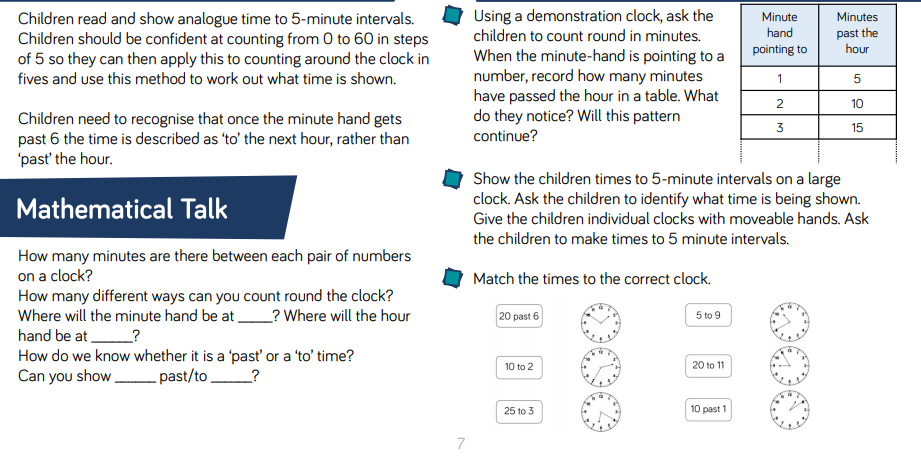 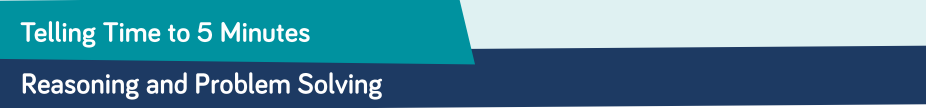 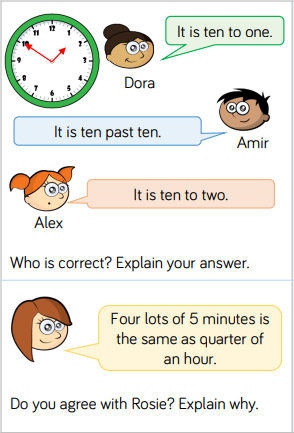 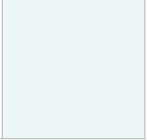 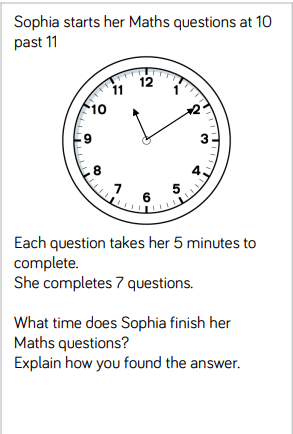 